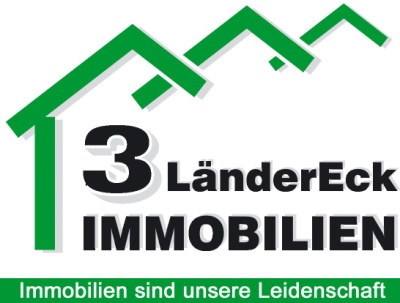 Großzügiges, Ladenlokal in 1A Lage im Zentrum von Herborn zu vermietenBestens geeignet für Einzelhandel & Handwerk Exposé : 01001019Mietpreis : 2.000 €Gewerbefläche: ca. 250m²Lage: Beste Lage im Zentrum von Herborn  Objektbeschreibung:Das angebotene Ladenlokal befindet sich in einer 1A Lage und liegt in einer verkehrsberuhigten Zone die an die Fußgängerzone angrenzt und verfügt über zwei Eingänge. Die gesamte Ladenfläche gliedert sich in eine große Verkaufsfläche, ein kleines Büro, eine Kochnische sowie ein WC. Die Schaufensterfront beträgt ca. 16m. Die ca. 250m² Gewerbefläche bietet genügend Platz und ist für jegliche Nutzung des Einzelhandels bestens geeignet. Von einer gastronomischen Nutzung ist jedoch abzusehen. Sonstiges:Direkt vor dem Objekt befinden sich fünf kostenfreie, städtische Parkplätze. Hinter dem Objekt befindet sich 3 weitere PKW-Parkplätze, welche auf Wunsch für je 30,00 € zusätzlich angemietet werden können. Desweiteren befindet sich jedoch hinter dem Objekt noch ein angrenzender öffentlicher Parkplatz mit ca. 70 PKW-Stellplätzen. Die Stadt Herborn bietet sämtliche Einrichtungen des täglichen Bedarfs. Die Innenstadt, sowie das Einkaufszentrum „Eitzenhöfer“ und das Rathaus sind in wenigen Minuten zu Fuß erreichbar. Die Fahrzeit zur Autobahnauffahrt A 45 in Richtung Frankfurt beträgt ca.  7-8 Fahrminuten.Die Fahrzeit nach Dillenburg beträgt ca. 12 Minuten. Provision: 3 Monatskaltmieten zzgl. MwSt.  